Application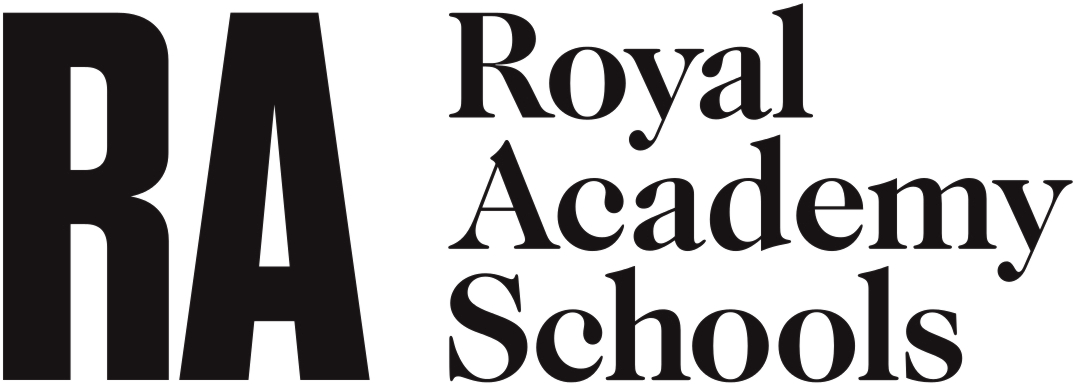 Admissions 2015/16Deadline 1 December 2014For more information on completing your application please refer to the Application GuidelinesThe application handling fee is £35.00 and is payable online.If you are shortlisted for interview you will be notified of your interview date in late January 2015.Interviews will be conducted during February 2015.For information on the type of images we accept please refer to the Application GuidelinesThis reference should be sent to admissions@raschools.org.uk by 1 December 2014 and must be digitally signed.Personal DetailsPersonal DetailsSurnameSurnameFirst NameFirst NameAddressAddressTelephone NumberTelephone NumberEmailEmailDate of BirthDate of BirthAge as of October 2014Age as of October 2014NationalityNationalityCountry of BirthCountry of BirthCountry of Permanent ResidenceCountry of Permanent ResidenceApplication Fee NumberApplication Fee NumberHave you applied before? (Yes/No)Have you applied before? (Yes/No)If Yes, when did you last apply?If Yes, when did you last apply?EducationEducationEducationEducationEducationSecondary School/CollegeSubjects StudiedSubjects StudiedQualification Type(GCSE/A’Level/ HND etc)Year AwardedUniversity/Art SchoolSubjects StudiedSubjects StudiedQualificationYear AwardedApplication StatementInclude the title of your dissertation if recently completedApplication StatementInclude the title of your dissertation if recently completedDeclarationDeclaration I certify that the information written on this form is correct  I confirm that I am eligible to reside in the UK without an International Student Visa I will require an International Student Visa to reside in the UK if accepted onto the programme. I certify that the information written on this form is correct  I confirm that I am eligible to reside in the UK without an International Student Visa I will require an International Student Visa to reside in the UK if accepted onto the programme.Signed Date Notes to CandidatesNotes to CandidatesList of WorksList of WorksList of WorksCandidate Full NameCandidate Full NameCandidate Full NameCandidate Full NameCandidate Full NameCandidate Full NameTitleDimensionsDimensionsMediumDate Created12345678910111213141516ReferenceReferencexzgzsdfgfReferencexzgzsdfgfCandidate Full Name Candidate Full Name Current College/University (or last attended) Current College/University (or last attended) Please include comments on the above candidate’s background, personal qualities and suitability for the Royal Academy Postgraduate Diploma in Fine Art. Their potential, including assessment of their probable performance in any pending examinations, should also be referenced. It would be useful to be made aware if there is any reason why the candidate may not do him/herself justice at interview.Please include comments on the above candidate’s background, personal qualities and suitability for the Royal Academy Postgraduate Diploma in Fine Art. Their potential, including assessment of their probable performance in any pending examinations, should also be referenced. It would be useful to be made aware if there is any reason why the candidate may not do him/herself justice at interview.Full Name (Print) Signed Position/Organisation Date Address Email 